Ways to help and be involved at HMSContinued Prayer for staff, students, & familiesJoin us in prayer Tuesday mornings from 7:00am-7:20am School WishlistStrings of the Rockies - $7500Student workers - $24,00012 desks @ $200 each = $2400Accelerated Reader - $1950Kiwi Crates (based on a 3-month subscription) - $6500Mobile Big Screen TV & cart for 70 inch - $1200Mobile Whiteboard - $280Marketing - $2000 iPads - $5000Kitchen Update Phase 1 (take out cabinet, repaint, shelving) - $1500Kitchen Update Phase 2 (stainless steel counter) - $1000Kitchen Supplies - $500-$1000New Boiler - $36,000Prek/Kindergarten – Mrs. Smith/Mrs. Norris Paint - $500Bookshelves - $225 Desks - $200 Classroom Totes - $40 Sleeping mats - $30 x14 = $420Curtain rods - $80 Grades 1-2 – Mrs. LangeUpdated classroom library books - $550STEAM Learning Kits (snap circuits, building centers, etc.) - $350STEM/STEAM Bins - $500Math Manipulatives - $250Bookshelves - $350Art Supplies - $150PE Equipment - $250iPad station - $150Mini projector - $250Document Camera - $250Grade 3-4 – Mrs. AndersonClassroom Remodel:Whiteboard & Bulletin Boards - $1300Classroom Paint - $400IKEA Shelving - $400IKEA Bookcases - $200Classroom Sink - $200Classroom Supplies:Sprogs Wobble Chairs - $65 each (need 8)Classroom Library - $100Hands-on games/puzzles supply - $200Grades 5-6 – Mr. BragawGPS Garmin E TREX 10 x 4 @ $90 each = $360 Document Camera - $250Mac Computer w/video editing - $3000Grade 7-8 – Mrs. JordanProjector $280Classroom Library - $600VolunteersWebsite AdministratorHome & School LeaderRead with studentsHelp with mathLunch Cooks/ServersRecess supervisorsClassroom VolunteersPaid PositionChoir TeacherSave-the-dateSeptember 11 – HMS Open House after church.  Come walk through the school and see what where all the excitement of earning takes place.Adopted GrandparentsWe are looking for adopted grandparents for each of our students this coming school year.  If you are 60+, we would love you to sign up to be an HMS Student’s grandparent for the 2021-2022 school year.  If you are interested, please call the office at 970.667.2427. September 13 – Grandparents Day Celebration @ 8:00am.  Adopted and grandparents near and far come for a morning of laughter, learning, celebration, and togetherness with your grandchildren and adopted grandchildren.October 13 – Retirement Luncheon (Tentative) – More information to come.HMS HEADLINES 2021-2022ProjectsWeeding - ongoingOutside painting on SW part of buildingSand for sandboxPaint gym floorContact Chris Nelson @ 720.560.2269 if you would like to help with these projects or to help with projects.Want to help in another capacity, please let us know.  Contact the office at 970.667.2427 or info@hmsrichards.org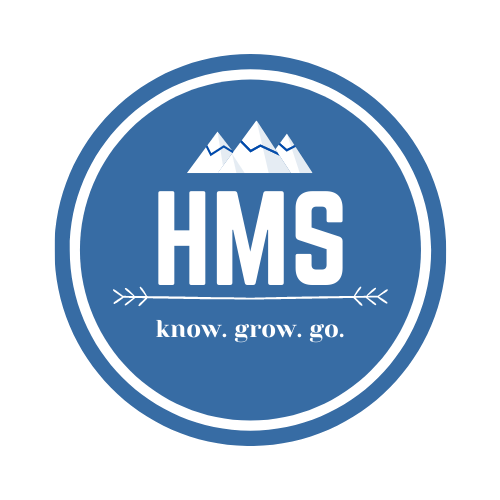 Thank you for your continued prayers and support this school year.  May Jesus bless you!HMS Richards Adventist School342 42nd Street SWLoveland, CO  80537 970.667.2427